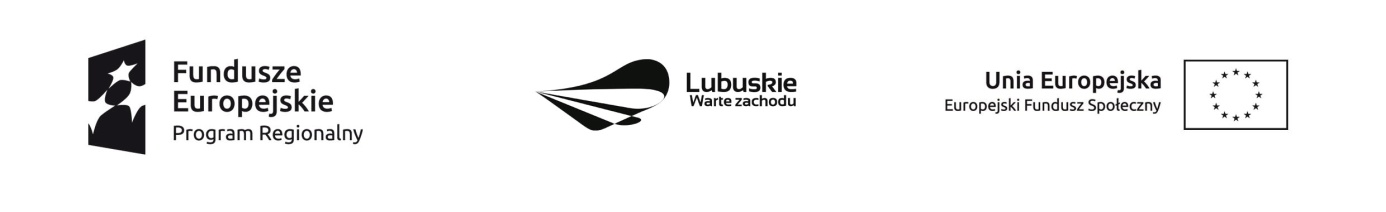 Dyrektor Powiatowego Centrum Pomocy Rodzinnie w Krośnie Odrzańskimogłasza nabór na członków Komisji Konkursowej opiniującej oferty  w otwartym konkursie ofert na realizację projektu w ramach działania 7.2. Programy aktywnej integracji realizowane przez powiatowe centra pomocy rodzinie  RPO Lubuskie 2020, w latach 2016-2020 pod nazwą: Aktywność – potencjał – rozwój”.Kandydatów na członków Komisji Konkursowej mogą zgłaszać organizacje pozarządowe lub podmioty wymienione w art. 3 ust. 3 ustawy z dnia 24 kwietnia 2003r. o działalności pożytku publicznego                                i o wolontariacie (Dz.U. z 2016r. poz. 1817 – tekst jednolity)  z wyłączeniem osób reprezentujących podmioty biorące udział w konkursie.Kandydaci zgłoszeni do udziału  w pracach komisji konkursowej muszą spełniać łącznie następujące warunki:są obywatelami RP i korzystają z pełni praw publicznych,nie reprezentują organizacji pozarządowych lub podmiotów wymienionych w art. 3 ust. 3 ustawy                    o działalności pożytku publicznego biorące udział w konkursie,nie podlegają wyłączeniu określonemu w art. 24 ustawy z dnia 14 czerwca 1960r. Kodeksu postępowania administracyjnego (Dz. U. z 2016r., poz. 23 ze zm.),mają doświadczenie w przedmiocie określonego zadania publicznego oraz w zakresie działalności organizacji pozarządowych lub podmiotów wymienionych w art. 3,wyrażają zgodę na przetwarzanie swoich danych osobowych zgodnie z ustawa z dnia 29 sierpnia 1997r. o ochronie danych osobowych (Dz. U. z 2016r., poz. 922 - tekst jednolity z późn.zm.).Kandydatów można zgłaszać w formie pisemnej, na formularzu stanowiącym Załącznik do niniejszego ogłoszenia, w terminie do dnia 8 marca 2017r. do godz. 15.00 w Powiatowym Centrum Pomocy Rodzinie w Krośnie Odrzańskim, ul. Piastów 10B,  pok. nr 02.W komisji brać będą udział przedstawiciele organizacji pozarządowych w liczbie 2 osób.W przypadku zgłoszenia się więcej kandydatów niż 2, wybór nastąpi poprzez losowanie.Uczestnictwo w pracach komisji jest nieodpłatne.Dyrektor			                                                             Powiatowego Centrum Pomocy Rodzinie w Krośnie Odrzańskim									       Zofia Mielcarek   Załącznik do ogłoszenia o naborze na członków Komisji konkursowejFormularz zgłoszeniowy kandydata do prac w komisji konkursowejopiniującej oferty w konkursie ofert na realizację  projektu w ramach działania 7.2. Programy aktywnej integracji realizowane przez powiatowe centra pomocy rodzinie  RPO Lubuskie 2020, w latach 2016-2020 pod nazwą: Aktywność – potencjał – rozwój”Oświadczam, że:Jestem obywatelem RP i korzystam z pełni praw publicznych.Nie reprezentuję organizacji pozarządowych lub podmiotów wymienionych w art. 3 ust. 3 ustawy 
o działalności pożytku publicznego i o wolontariacie biorących udział w konkursie.Nie podlegam wyłączeniu określonemu w art. 24 Kodeksu postępowania administracyjnego.Posiadam wymagane doświadczenie w przedmiocie określonego zadania publicznego oraz 
w zakresie działalności  organizacji pozarządowych lub podmiotów wymienionych w art. 3 ust. 3 ustawy                          o działalności pożytku publicznego i o wolontariacie, o którym mowa w pkt 4 niniejszego formularza.Deklaruję o prawdziwości podanych wyżej danych i zgodnie z ustawą z dnia 29 sierpnia 1997r. 
o ochronie danych osobowych (Dz. U. z 2016r., poz. 922) i wyrażam zgodę na przetwarzanie moich danych osobowych dla potrzeb niezbędnych do realizacji procesu wyboru członków komisji konkursowych w otwartym konkursie ofert na realizację projektu w ramach działania 7.2. Programy aktywnej integracji realizowane przez powiatowe centra pomocy rodzinie  RPO Lubuskie 2020, w latach 2016-2020 pod nazwą: Aktywność – potencjał – rozwój”.Wyrażam zgodę na udział w pracach komisji konkursowych powoływanych do opiniowania ofert złożonych            w otwartych konkursach ofert na realizację zadań publicznych.Zapoznałem się z zasadami udziału przedstawicieli organizacji pozarządowych/podmiotów wymienionych w art.   3 ust. 3 ustawy o działalności pożytku publicznego i o wolontariacie w komisjach konkursowych. Podpis kandydata na członka: …………………………………………………………………………………………….Zapoznaliśmy się z zasadami udziału przedstawicieli organizacji pozarządowych/podmiotów wymienionych w art. 3 ust. 3 ustawy o działalności pożytku publicznego i o wolontariacie w komisjach konkursowych. Zgłaszamy ww. kandydata na członka komisji konkursowej.Uwaga: Organizacje/podmioty zgłaszające swojego kandydata na członka komisji konkursowej nie muszą być tożsame z organizacjami/podmiotami, w których działalność zaangażowany jest członek i wykonuje w nich określone funkcje.Podpis i pieczęcie członków Zarządu organizacji/podmiotu:……………………………………………………..,……………………………………………………..,………………………………………………………Imię i nazwisko kandydata na członka komisji konkursowej: …………………………………………………………..Adres kontaktowy kandydata: ul. ……………………., miejscowość: …….………. kod pocztowy ………………….                                                 tel. ……………………… fax …….……..………….. e-mail ………………………….Opis zaangażowania i doświadczenia kandydata na członka komisji w działalność organizacji  pozarządowych/podmiotów wymienionych w art. 3 ust. 3 ustawy o działalności pożytku publicznego                                          i o wolontariacie:nazwa organizacji/podmiotu: …………………………………………………………………………………………………………………………….………………………………………………………………………………………………………………………………pełniona funkcja: ………………………………………………………………………………………………………….………………………………………………………………………………………………………………………………opis doświadczenia kandydata …………………………………………………………………………………………,……………………………………………………………………………………………………………………………….……………………………………………………………………………………………………………………………….